 LEGIONY PIŁSUDSKIEGO W XXI WIEKU	POWR.03.01.00-00-T104/18Projekt współfinansowany ze środków Unii Europejskiej w ramach Europejskiego Funduszu SpołecznegoUMOWA WSPARCIANR …….…../LP/2020zawarta w Warszawie w dniu ……………………… 2020 roku pomiędzy:Wyższą Szkołą Bezpieczeństwa i Ochrony im. Marszałka Józefa Piłsudskiego w Warszawie,z siedzibą przy ul. Zakroczymskiej 13, 00-225 Warszawa, NIP 5213347871 ,reprezentowaną przez: Sebastiana Michalkiewicza, Kanclerza,zwaną dalej BeneficjentemaImię i nazwisko .……………………………..........................................................................................................zamieszkała/y (adres zameldowania)........................................................................................................legitymująca/y się dowodem osobistym (seria i numer) ..........................................................................wydanym przez ………………………………………….............................................................................................PESEL ….....................................................................................................................................................,będącą/ym rodzicem/opiekunem prawnym działającym w imieniu i na rzecz:Imię i nazwisko .……………………………..........................................................................................................zamieszkała/y (adres zameldowania)........................................................................................................legitymująca/y się dowodem osobistym (seria i numer) ……....................................................................wydanym przez ………………………………………….............................................................................................PESEL …......................................................................................................................................................zwanej/zwanego dalej Uczestnikiem Projektu.PREAMBUŁANiniejsza umowa określa zasady uczestnictwa w Projekcie pt. „Legiony Piłsudskiego w XXI wieku”, nr projektu: POWR.03.01.00-00-T104/18, który jest realizowany przez Beneficjenta oraz Princeton Language Academy Iwona Święcka Sp.k. oraz Fundacja Edukacja na NOWO (dalej: Partnerzy Projektu), na podstawie umowy o dofinansowanie z dnia 11.03.2019 r. nr UDA.POWR.03.01.00-00-T104/18. Projekt jest współfinansowany ze środków Unii Europejskiej w ramach Europejskiego Funduszu Społecznego, w ramach Programu Operacyjnego Wiedza Edukacja Rozwój na lata 2014-2020 (PO WER 2014-2020) Szkolnictwo Wyższe dla gospodarki i rozwoju, Poddziałanie 3.1 Kompetencje w szkolnictwie wyższym.§ 1. Postanowienia ogólneNiniejsza umowa reguluje prawa i obowiązki stron w zakresie realizacji wsparcia szkoleniowego w ramach Projektu „Legiony Piłsudskiego w XXI wieku”.§ 2. Przedmiot UmowyPrzedmiotem umowy jest udzielenie przez Beneficjenta wsparcia Uczestnikowi Projektu zgodnie z § 7 Regulaminu Uczestnictwa w Projekcie.Zakres wsparcia projektowego obejmuje realizację warsztatów w wymiarze: działań dydaktycznych w postaci kursu językowego (organizator: Princeton Language Academy Iwona Święcka sp. k.);działań dydaktycznych w postaci szkoleń z zakresu kompetencji miękkich i matematycznych (organizator: Fundacja Edukacja NA NOWO);działań dydaktycznych w postaci szkolenia z zakresu kompetencji społeczno-medycznych (organizator: Beneficjent).Wsparcie będzie udzielane w miejscu, terminie i formie ustalonej przez Beneficjenta i Partnerów Projektu.§ 3. Zobowiązania BeneficjentaBeneficjent zobowiązuje się: udzielić Uczestnikowi Projektu wsparcie określone w § 2, zgodnie z umową o dofinansowanie oraz obowiązującymi w tym zakresie przepisami prawa,przekazać Uczestnikowi Projektu dane kontaktowe osób odpowiedzialnych za organizację działań dydaktycznych po stronie Partnerów Projektu,przekazywać bezpośrednio lub za pośrednictwem Partnerów Projektu z co najmniej 7-dniowym wyprzedzeniem informacje nt. miejsca, czasu i formy realizacji danego tematu wsparcia,zapewnić wykwalifikowaną kadrę szkoleniową realizującą zadania merytoryczne,zapewnić niezbędne materiały szkoleniowe wspomagające proces edukacyjny,sporządzić i wydać Uczestnikowi Projektu dyplom, certyfikat lub zaświadczenie o uczestnictwie w szkoleniach pod warunkiem wypełnienia zobowiązań określonych w § 4.§ 4. Zobowiązania Uczestnika ProjektuUczestnik Projektu zobowiązuje się do:regularnego i punktualnego uczestnictwa we wszystkich zajęciach potwierdzonych harmonogramem szkoleniowym i potwierdzania uczestnictwa w zajęciach poprzez złożenie podpisu na liście obecności (szkolenia stacjonarne) lub logowanie się i nie opuszczanie spotkania online bez zgody prowadzącego (szkolenia zdalne);,stosowania się do zaleceń osoby prowadzącej zajęcia, w których uczestniczy,zgłoszenia odpowiedniemu organizatorowi działań dydaktycznych, wskazanemu w § 2 ust. 2 pkt 1-3, nieobecności w określonym dniu kursu/szkolenia lub faktu opuszczenia zajęć przed zaplanowaną godziną ich zakończenia za pośrednictwem poczty elektronicznej lub telefonu w dniu poprzedzającym szkolenie,potwierdzania odbioru materiałów szkoleniowych i innych dokumentów związanych z prawidłową realizacją projektu,wypełniania dokumentów związanych z projektem, a także do współdziałania z Beneficjentem i Partnerami Projektu w zakresie wszelkich działań podejmowanych w celu prawidłowej jego realizacji, monitoringu oraz ewaluacji,udzielania, na wniosek Beneficjenta, wyjaśnień i informacji mających znaczenie dla prawidłowej realizacji projektu,niezwłocznego poinformowania Beneficjenta o każdej zmianie swoich danych kontaktowych, tj. o zmianie: adresu, telefonu, adresu e-mail.Niestosowanie się do wskazanych w ust. 1 pkt 2 zaleceń bądź zachowanie Uczestnika Projektu w trakcie uczestnictwa w projekcie utrudniające lub uniemożliwiające udzielanie wsparcia określonego w § 2 skutkować może wykluczeniem osoby z uczestnictwa w Projekcie.Niedopełnienie zobowiązań określonych w ust. 1 może spowodować wykluczenie z uczestnictwa w Projekcie, niedopuszczenie do egzaminu kończącego kurs/szkolenie (jeśli dotyczy) i/lub niewydanie odpowiedniego dokumentu, o którym mowa w § 3 pkt 6.Warunkiem koniecznym ukończenia udziału w Projekcie jest uzyskanie pozytywnego wyniku we wszystkich wewnętrznych testach i egzaminach końcowych (jeśli dotyczy), wypełnienie końcowego testu kompetencji oraz udział co najmniej w 80 % zajęć szkoleniowych ogółem w Projekcie.Uczestnik Projektu, który opuści więcej niż 20% zajęć szkoleniowych przewidzianych w harmonogramie Projektu, może zostać wykluczony z udziału w tym Projekcie.W przypadku rezygnacji z udziału w Projekcie Uczestnik Projektu zobowiązuje się zgłosić ten fakt, podając przyczynę rezygnacji, na adres e-mail: wsbio.pmo@gmail.com, najpóźniej na 2 dni robocze przed terminem rozpoczęcia pierwszych zajęć w Projekcie.W przypadku rezygnacji lub wykluczenia z Projektu obowiązkiem Uczestnika Projektu jest zapewnienie wejścia do Projektu innej osoby na jego miejsce, a jeśli będzie to niemożliwe ze względu na stopień zaawansowania Projektu - do współdziałania z Beneficjentem w zakresie wyjaśnienia Instytucji Pośredniczącej sytuacji uzasadniającej fakt rezygnacji lub wykluczenia.§ 5. Oświadczenia Uczestnika Projektu Uczestnik Projektu oświadcza, że:spełnia wszystkie warunki uczestnictwa w projekcie określone w Regulaminie Uczestnictwa w Projekcie,z własnej inicjatywy przystępuje do udziału w Projekcie.W przypadku oświadczenia nieprawdy Uczestnik Projektu oświadcza, iż świadom jest odpowiedzialności za złożenie nieprawdziwego oświadczenia lub zatajenie prawdy.§ 6. Postanowienia końcoweUmowa zostaje zawarta na czas realizacji Projektu, nie dłużej jednak niż od dnia jej zawarcia do 30.06.2020 r. W przypadku przedłużenia realizacji Projektu przez Instytucję Pośredniczącą, tj. Narodowe Centrum Badań i Rozwoju, Umowa zostaje przedłużona na czas przedłużenia okresu realizacji Projektu bez konieczności jej zmiany. O przedłużeniu okresu realizacji Projektu Beneficjent informuje drogą e-mailową lub poprzez ogłoszenie na stronie internetowej.Z zastrzeżeniem ust. 1, wszelkie zmiany umowy wymagają aneksu w formie pisemnej pod rygorem nieważności. Ostateczna interpretacja zapisów niniejszej umowy należy do Beneficjenta w oparciu o odpowiednie reguły i zasady wynikające z realizacji Programu Operacyjnego Wiedza Edukacja Rozwój na lata 2014-2020 (dalej PO WER), a także odpowiednie przepisy prawa krajowego i wspólnotowego. Strony zobowiązują się dążyć do polubownego załatwiania wszelkich sporów mogących wyniknąć w związku z realizacją umowy. W przypadku niemożności rozstrzygnięcia sporu w trybie określonym w ust. 4, strony ustalają zgodnie, że spór zostanie poddany pod rozstrzygnięcie sądu powszechnego właściwego dla siedziby Beneficjenta. W sprawach nieuregulowanych w treści umowy zastosowanie mają odpowiednie reguły i zasady wynikające z PO WER, a także przepisy prawa wspólnotowego i polskiego, w szczególności kodeksu cywilnego oraz przepisy rozporządzenia Parlamentu Europejskiego i Rady (UE) 2016/679 z dnia 27 kwietnia 2016 r. w sprawie ochrony osób fizycznych w związku z przetwarzaniem danych osobowych i w sprawie swobodnego przepływu takich danych oraz uchylenia dyrektywy 95/46/WE (RODO).Strony umowy zobowiązują się do niezwłocznego zawiadamiania o wszelkich zmianach adresów do doręczeń. Umowa została sporządzona w 2 (dwóch) jednobrzmiących egzemplarzach po 1 (jednym) dla każdej ze stron.…………………………………………..……..….				…………………………………………………..…..     	czytelny podpis UCZNIA	/				        podpis i pieczęć KANCLERZA      RODZICA/OPIEKUNA PRAWNEGO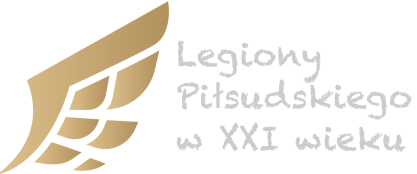 